Управление образования427620,Удмуртская Республика, г. Глазов, ул. Сибирская, д. 29тел/факс (341-41) 2-17-77, e-mail: obr06@glazov-gov.ruОКПО 02123215, ОГРН 1021801092609,ИНН/КПП 1829907152/183701001ПРИКАЗот 05.02.2018г.			г. Глазов				№ 62 – ОДО проведении муниципального конкурсапроектов «Образовательная среда»С целью выявления и поддержки наиболее значимых идей по созданию условий для эффективной деятельности образовательных организаций, подведомственных управлению образования Администрации города Глазова, популяризации профориентационной деятельности ПП «Глазов - молоко» среди обучающихсяПРИКАЗЫВАЮ:Утвердить план совместной деятельности (дорожную карту) ПП «Глазов – молоко» и образовательных организаций города Глазова.Утвердить Положение о муниципальном конкурсе проектов «Образовательная среда».Создать организационный комитет для подготовки и проведения конкурса в составе: - председатель: В.В. Пальшин, заместитель вице-президента,  управляющий ПП «Глазов - молоко» (по согласованию),- заместитель председателя: О.М. Тимощук, начальник Управления образования Администрации города Глазова,- члены комитета: Т.П. Степанова, директор МБУ «ИМЦ», М.С.Рылова, заместитель директора по организационно-педагогической деятельности МБУ «ИМЦ».Утвердить сформированный Оргкомитетом состав экспертной комиссии: - председатель: О.О. Обухова, заместитель начальника Управления образования Администрации города Глазова,- члены комиссии: представители  ПП «Глазов - молоко» (2 чел., по согласованию),представители ФГБОУ ВО «ГГПИ им. В.Г. Короленко» (3 чел., по согласованию),О.Ю. Овченкова, к.п.н., доцент, методист МБУ «ИМЦ». Провести муниципальный конкурс проектов «Образовательная среда» с 01.03.2018 г. по 20.04.2018 г. Разместить на сайте МБУ «ИМЦ» информацию по итогам конкурса.Начальник управления образования					О.М. ТимощукАдминистрация муниципального образования «Город Глазов» (Администрация города Глазова)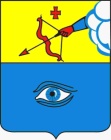 «Глазкар»муниципал кылдытэтлэн Администрациез(Глазкарлэн Администрациез)